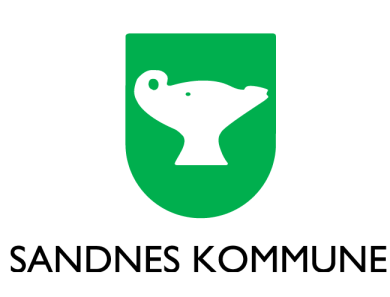 Søknad om dispensasjon fra lov om motorferdsel i utmark og vassdragOpplysninger om søker og kjøretøySøknaden gjelder (kryss av):Formålet med transportenKjørerute og tidsrom for transportVedlegg til søknaden (sjekkliste)*nf = forskrift for bruk av motorkjøretøyer i utmark og på islagte vassdrag, mfl = motorferdselloven Vi minner om at du i alle tilfeller må ha grunneiers tillatelse for å kjøre. I verneområder gjelder i tillegg verneforskriftenes regler for motorferdsel. Du må derfor søke forvaltningsmyndigheten for det enkelte verneområde dersom kjøreruten berører et verneområde. Fylkesmannen eller verneområdestyret v/forvalter kan gi opplysningerUnderskriftDato:Søker:Søker:Søker:Fødselsdato:Adresse: Adresse: Adresse: Postnummer og poststed:Postnummer og poststed:Telefon:Telefon:E-postadresse:E-postadresse:E-postadresse:Fører, dersom ikke søker kjører selv:Fører, dersom ikke søker kjører selv:Fører, dersom ikke søker kjører selv:Fører, dersom ikke søker kjører selv:Fører, dersom ikke søker kjører selv:Type kjøretøy/fartøy (merke, modell og registreringsnummer):Type kjøretøy/fartøy (merke, modell og registreringsnummer):Type kjøretøy/fartøy (merke, modell og registreringsnummer):Type kjøretøy/fartøy (merke, modell og registreringsnummer):Type kjøretøy/fartøy (merke, modell og registreringsnummer):Kjøring skal skje på barmark/snødekket mark:Kjøring skal skje på barmark/snødekket mark:Kjøring skal skje på barmark/snødekket mark:Kjøring skal skje på barmark/snødekket mark:Kjøring skal skje på barmark/snødekket mark:Kryss av i kolonnen til venstre for formålet med kjøringen og hvilken bestemmelse det søkes dispensasjon fra i motorferdselloven og/eller forskrift for bruk av motorkjøretøyer i utmark og på islagte vassdrag Kryss av i kolonnen til venstre for formålet med kjøringen og hvilken bestemmelse det søkes dispensasjon fra i motorferdselloven og/eller forskrift for bruk av motorkjøretøyer i utmark og på islagte vassdrag Kryss av i kolonnen til venstre for formålet med kjøringen og hvilken bestemmelse det søkes dispensasjon fra i motorferdselloven og/eller forskrift for bruk av motorkjøretøyer i utmark og på islagte vassdrag Bruk av snøskuter for:Bruk av snøskuter for:Bruk av snøskuter for:LeiekjøringForskriften § 5 a)Transport for funksjonshemmede Forskriften § 5 b)Transport av bagasje og utstyr til privat hytte Forskriften § 5 c)Kjøring i utmarksnæring for fastboendeForskriften § 5 d)Transport av vedForskriften § 5 e)Gruppeturer for beboere på helse- og omsorgsinstitusjoner, pensjonistforeninger Forskriften § 5 f)Utkjøring og tilsyn med jervebåserForskriften § 5b.Bruk av motorkjøretøy, motorfartøy eller luftfartøy for:Bruk av motorkjøretøy, motorfartøy eller luftfartøy for:Bruk av motorkjøretøy, motorfartøy eller luftfartøy for:Transport av materiell og utstyr i forbindelse med utmarksnæring Forskriften § 5a.Annet særlig behov for bruk av motorkjøretøy i terreng Forskriften § 6Særlig behov for bruk av motorbåt eller liknende fartøy Motorferdselloven § 6Særlig behov for landing og start med luftfartøy Motorferdselloven § 6Begrunn behovet for transportenBeskriv hvor du skal kjøre. Legg ved en kartkopi eller -skisse med inntegnet kjøretrasé som på en entydig og kontrollerbar måte viser hvor du ønsker å kjøre.Beskriv hvor du skal kjøre. Legg ved en kartkopi eller -skisse med inntegnet kjøretrasé som på en entydig og kontrollerbar måte viser hvor du ønsker å kjøre.Beskriv hvor du skal kjøre. Legg ved en kartkopi eller -skisse med inntegnet kjøretrasé som på en entydig og kontrollerbar måte viser hvor du ønsker å kjøre.Dato:TidsromAntall turerFormål*Krav om vedleggAlle formålKartskisse med nøyaktig inntegnet traséTransport for funksjonshemmede (nf §5b))Legeerklæring ved varig funksjonshemmingTransport av bagasje og utstyr til privat hytte (nf § 5c))Skjøte, festekontrakt og/eller leiekontraktKjøring i utmark for fastboende (nf § 5 d))NæringsoppgaveTransport av ved eller brensel (nf § 5 e))Hogsttillatelse. Hogstområde inntegnes på kartTransport av materiell og utstyr i forbindelse med utmarksnæring (nf § 5a.)NæringsoppgaveUtkjøring og tilsyn med jervebåser (nf § 5b.)Dokumentasjon fra Fylkesmannen Særlige grunner (nf og mfl § 6)Eventuell dokumentasjon ved særlige behovSted og datoSøkerens underskrift